                                  ПАМ’ЯТКА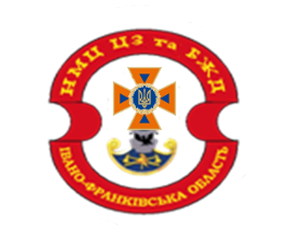 щодо дій учасників освітнього процесупід час повітряної тривоги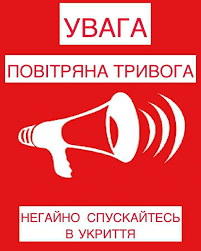         Після отримання сигналу «Повітряна тривога» учасники освітнього процесу виконують розпорядження вчителя,викладача і під його керівництвом організовано, спокійно і без паніки залишають приміщення і в подальшому виконують вказівки органів цивільного 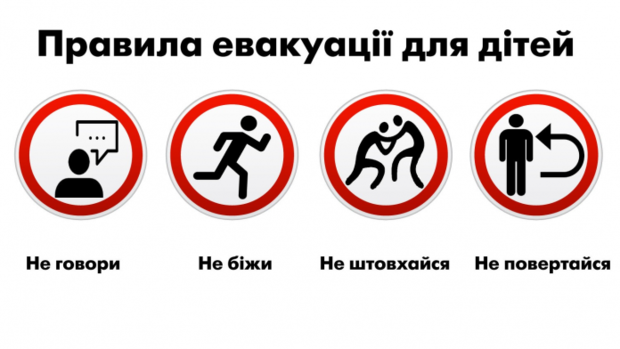 - не говори – щоб чути вчителя;- не біжи – щоб не постраждати; - не штовхайся – щоб не постраждали інші;- не повертайся – щоб залишатися в безпеці. 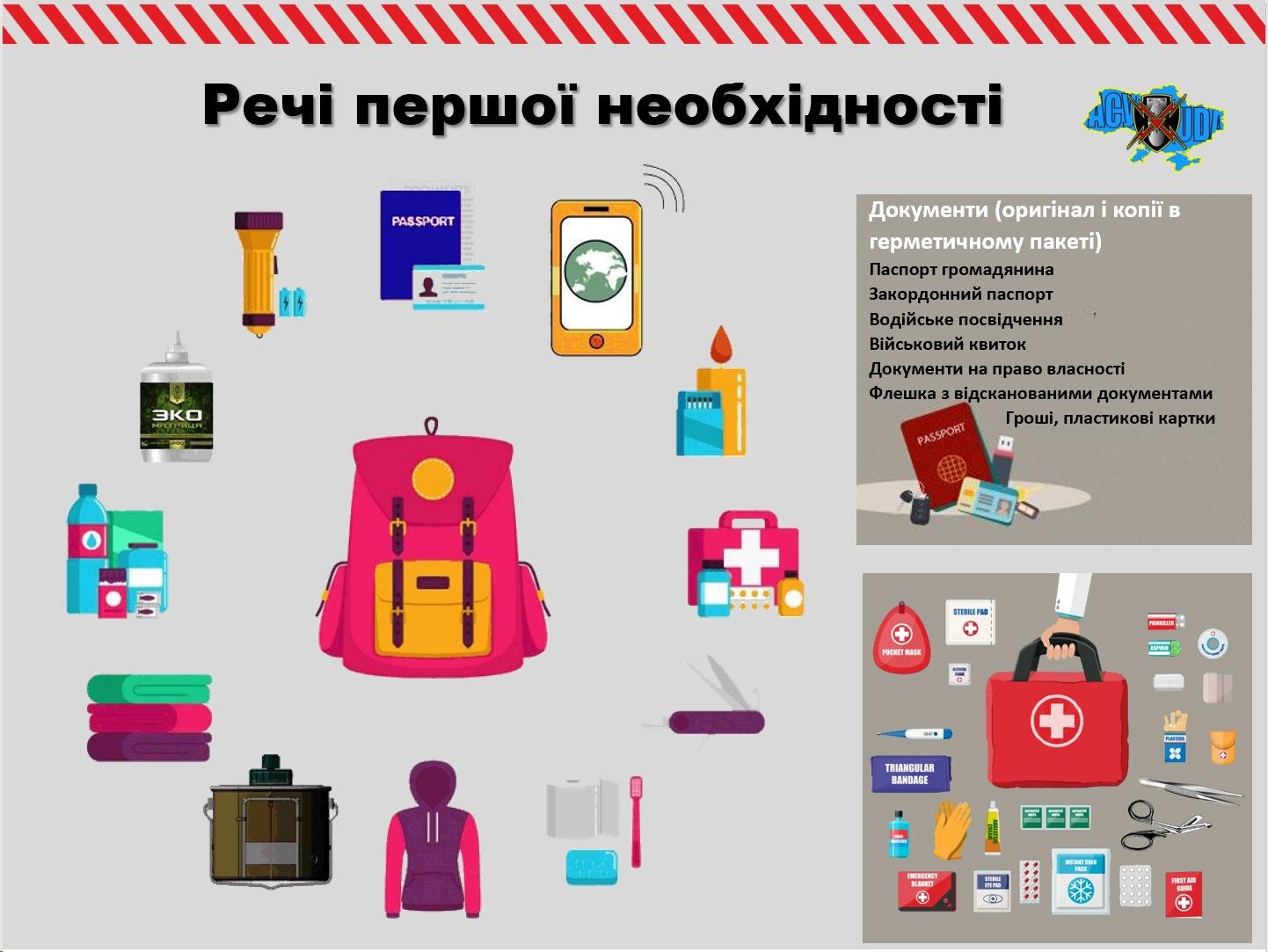 Навчально-методичний центр цивільного захисту та безпеки життєдіяльності Івано-Франківської області